О государственном профилактическом проекте«Дубровно – здоровый город»Здоровый город – это город, который постоянно формирует и улучшает физическую и социальную среду и распоряжается своими ресурсами таким образом, чтобы люди могли помогать друг другу в улучшении жизни и максимальном раскрытии своих возможностей, добивающийся постоянного улучшения здоровья, «настроенный» на то, что здоровье (в широком понимании этого слова)  -  приоритетная проблема всей городской жизни.  И эта задача касается не только здравоохранения, но и образования, социального обеспечения, промышленности, планирования территорий и строительства, транспорта, энергетики, жилищно-коммунального хозяйства и др. Поэтому реализация потенциала межведомственного взаимодействия может быть обеспечена путем усиления роли административного ресурса в части планирования здоровьесберегающих мероприятий, их финансового и правового обеспечения.	Проведенное в 2016 – 2017 годах в Беларуси общенациональное исследование распространенности основных факторов риска неинфекционных болезней показало, что более 40 процентов населения имеют три и более из пяти основных факторов риска здоровью (ежедневное табакокурение, низкий уровень потребления овощей и фруктов, гиподинамия, избыточный вес и повышенное артериальное давление). В связи с этим возрастает значимость профилактики как системы мер, направленных на устранение причин и условий, вызывающих болезни, создание здоровьесберегающей среды жизнедеятельности и формирование у населения мотивации к здоровому образу жизни (ЗОЖ). Одним из результативных и экономичных способов решения конкретных проблем по ФЗОЖ в районе является реализация республиканских профилактических проектов. 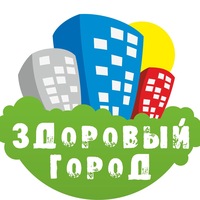 Инициатива «Здоровые города и поселки» должна перерасти в масштабный государственный проект. Все населенные пункты страны, претендующие на звание здорового города или поселка, должны получить полноценную здоровьесберегающую среду. Без курения и алкоголя, со спортивными площадками, безопасными условиями жизни, чистыми водой и воздухом» Лукашенко А.Г	Решением Дубровенского районного исполнительного комитета от 16 января 2020 года №22 «О реализации проекта «Дубровно- здоровый город» утвержден Комплексный план мероприятий по реализации на территории Дубровенского района проекта «Дубровно - здоровый город» на 2020-2024 годы. Утвержден состав Межведомственного совета по координации деятельности заинтересованных в реализации государственного профилактического проекта «Дубровно – здоровый город» на 2020-2024 годы. Созданы инициативные группы по направлениям реализации данного проекта: «ЗОЖ-onlin» - группа по информационно-просветительной работе со всеми возрастными группами с целью привлечения к  в здоровому образу жизни, охране здоровья, повышения уровня грамотности в вопросах профилактики заболеваний, повышения трудовой, физической и интеллектуальной активности; «Стиль жизни – здоровье» - группа, инициирующая побуждение населения к активному образу жизни, занятиям физической культурой, туризмом, спортом, повышение доступности  этих видов оздоровления для всех возрастных групп, используя сооружения, которые могут с успехом стать местами обучения населения навыкам физической культуры; «Чистый город» - группа для инициирования мероприятий по благоустройству и созданию благоприятной среды для работы, проживания и отдыха.Работа по формированию среди населения Дубровенского района здорового образа жизни    в 2021 году осуществлялась в соответствии с основными направлениями деятельности, отраженными в Государственной программе «Здоровье народа и демографическая безопасность Республики Беларусь»  с максимальным освещением вопросов профилактики основных факторов поведенческих рисков - курения, потребления алкоголя, гиподинамии  и нерационального питания.С целью профилактики неинфекционных заболеваний, а также для привлечения внимания населения к вопросам здоровьесберегающего поведения   была продолжена практика организации и проведения массовых профилактических мероприятий. Данные мероприятия позволили вовлечь в профилактическую работу не только городских жителей, но  и жителей сельских населенных пунктов.Для проведения физкультурно-оздоровительной, спортивно-массовой   работы с населением в районе используются 13 спортивных сооружений, в том числе   1 пункт проката зимнего инвентаря,  12 спортивных площадок,  два футбольных поля с искусственным газоном, 1 тренажерный зал.  В районе функционирует учебно-спортивное учреждение «Дубровенская специализированная детско-юношеская школа олимпийского резерва».Формирование культуры ЗОЖ является главным рычагом первичной профилактики в укреплении здоровья населения через изменение стиля и уклада жизни, его оздоровление с использованием гигиенических знаний в борьбе с вредными привычками и гиподинамией.  Санитарная служба Дубровенского района. 5 31 88         